                                  Консультация для родителей                                "Зима глазами ребёнка""Зимушка хрустальная,
в гости нас пусти.
Царство белоснежное
детям покажи".
            Зима. Снегопад. Вьюги да метели. Зимний лес. Заснеженные улицы городов и сел. Искрящийся снег манит своими переливами.
С наступлением зимы все преобразилось до неузнаваемости. Зеленый лес укрылся белоснежной шубой. Все вокруг наполнилось звенящей тишиной.
Учите детей восхищаться красотой природы!
           Наблюдения за живой природой воспитывают эстетически и нравственно, делают ребенка внимательным и чутким, это очень важный эмоциональный опыт. Дети искренне радуются зиме, первому снегу. Заиндевелые деревья ассоциируются у них со сказкой, волшебством. А ведь действительно, искрящиеся переливы и причудливые узоры снежинок завораживают нас. И хочется забыть про суету, остановиться хотя бы на мгновение и насладиться этой чистой, нетронутой красотой природы.
            Находитесь как можно больше на свежем воздухе, гуляйте почаще с детьми. Можно после зимних прогулок совместно с детьми заполнять «Зимний календарь». Для малышей, поверьте, - это интересное и полезное занятие. С его помощью ребенок сможет закрепить все те знания и эмоции, которые он получил во время ваших замечательных прогулок.
Сделать такой календарь не сложно. Возьмите большой лист бумаги, расчертите на квадратики по количеству дней в месяце. Квадратики должны быть довольно большие. Сверху крупно пишем название месяца. Теперь каждый день будем заполнять очередной квадратик: число и день недели, а помимо этого, изображать в клеточке то, что посчитаете нужным. Можно наблюдать за погодой и рисовать в клеточке определенный символ: солнышко, облачко, снежинку и т.д. Можно рисовать все, что увидели на прогулке: синичку, ворону, рябину, следы на снегу и т.п. Если удастся найти в старых книгах и журналах картинки, подходящие данному времени года, ребенок может их вырезать и наклеить.
            Не секрет, что городские ребятишки мало общаются с природой. Да и природы как таковой в больших городах осталось немного. Но сколько бы мы ни рассказывали детям о временах года и связанных с ними природных явлениях, показывая картинки в книжках и играя в настольные игры, этого все равно недостаточно. Один раз увидеть, как известно, лучше, чем сто раз услышать.
             Уважаемые родители, прогуляйтесь ясным зимним днем со своими детьми по парку или выезжайте на природу и наслаждайтесь её нетронутой красотой!
             Густые тени деревьев лежат на снегу, словно специально для того, чтобы можно было сравнить и восхититься сиянием снега в солнечных лучах. Сугробы облачными барханами стелются по земле.
             Зима - неповторимый художник. Дети подмечают ее секреты и отображают их в своих рисунках. Каждый человек видит и чувствует зиму по-своему. Каждый из нас в детстве рисовал ее с удовольствием.
Детский мир огромен, практически безграничен. Он раскрывается снежными просторами, скользит по проложенной взрослыми лыжне за горизонт, к солнцу. В нём бабушкины руки пахнут пирогами и сказками, облака становятся ангелами и летающими слонами, а ночь скрывает в себе все тайны мира и манит за собой.
           Зима - удивительная пора, наделённая красотой природы, волшебством праздников, зимних событий и настроений, спортивных развлечений и зимних забав. В общем всё, что имеет отношение к зиме и зимней поре дети отражают в своих рисунках по сей день.
Рисование помогает в развитии воображения и творческой активности детей, помогает в эстетическом восприятии родной природы.
Предлагаем вам, уважаемые родители, дома совместно с детьми нарисовать рисунки по теме: «Зимушка хрустальная в гости к нам пришла!».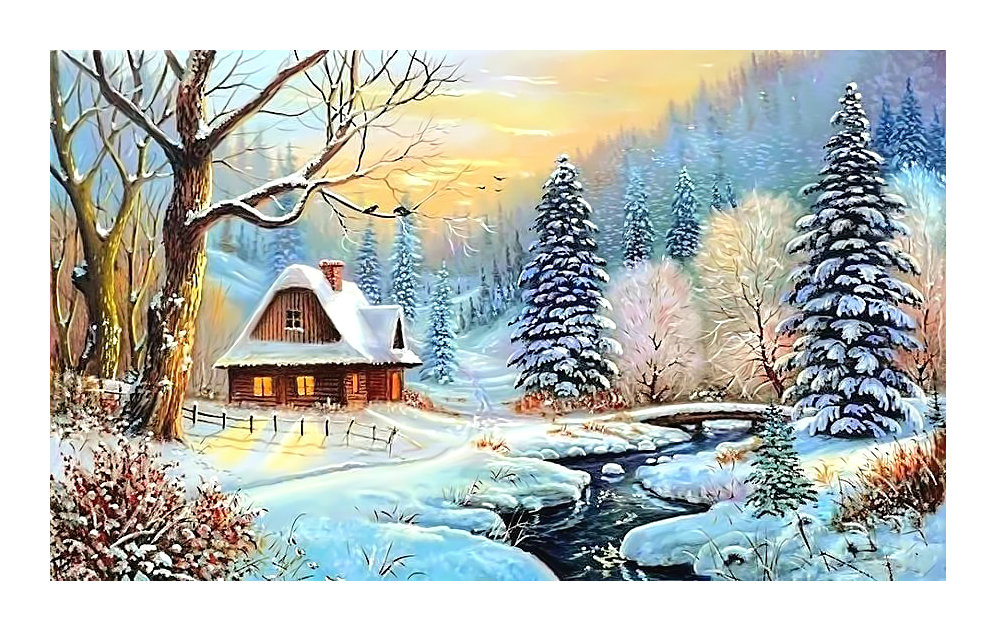 